Publicado en Madrid el 20/03/2020 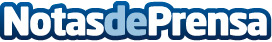 El crecimiento del interés por la robótica infantil en España es imparable, según MyBotRobotLas búsquedas relacionadas con la robótica infantil no dejan de crecer, quintuplicándose en la última década. Miriam Bustos, fundadora de MyBotRobot, desvela las claves de este fenómenoDatos de contacto:MyBotRobothttps://www.mybotrobot.com/mybotrobot.comNota de prensa publicada en: https://www.notasdeprensa.es/el-crecimiento-del-interes-por-la-robotica Categorias: Nacional Inteligencia Artificial y Robótica Programación Entretenimiento E-Commerce Consumo Ocio para niños http://www.notasdeprensa.es